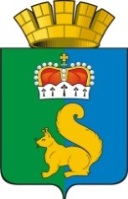 ПОСТАНОВЛЕНИЕ (проект)АДМИНИСТРАЦИИ ГАРИНСКОГО ГОРОДСКОГО ОКРУГАВ соответствии с Федеральным законом от 6 октября 2003 года № 131-ФЗ «Об общих принципах организации местного самоуправления в Российской Федерации», Федеральным законом от 27 июля 2010 года № 210-ФЗ «Об организации предоставления государственных и муниципальных услуг», Федеральным законом от 18 июля 2019 года № 184-ФЗ «О внесении изменений в Федеральный закон «О социальной защите инвалидов в Российской Федерации», постановлением главы Гаринского городского округа от 27 декабря 2018 года № 253 «О разработке и утверждении административных регламентов осуществления муниципального контроля и административных регламентов предоставления муниципальных услуг», руководствуясь Уставом Гаринского городского округа,ПОСТАНОВЛЯЮ:1. Внести в административный регламент предоставления муниципальной услуги «Оказание материальной помощи отдельным категориям граждан, проживающим на территории Гаринского городского округа», утвержденный постановлением администрации Гаринского городского округа от 30 мая 2019 года № 214, следующие изменения:1.1. подпункт 3 пункта 13 признать утратившим силу;1.2. пункт 13 административного регламента изложить в следующей редакции:«13. Для предоставления муниципальной услуги заявитель предоставляет в администрацию Гаринского городского округа либо МФЦ следующие документы:1) письменное заявление о предоставлении материальной помощи (прилагается);2) документ, удостоверяющий личность (паспорт или иное удостоверение личности); 3) реквизиты сберегательной книжки или банковской карты.»;1.3. подпункт 7 пункта 14.1. административного регламента изложить в следующей редакции:«7) в случае необходимости приобретения топлива, продуктов питания, одежды, обуви, средств ухода, в том числе для детей – акт материально-бытовых условий семьи заявителя.Граждане по своему усмотрению вправе, предоставить дополнительные документы, позволяющие обосновать поданное заявление.».2. Настоящее постановление опубликовать (обнародовать).3. Контроль за исполнением настоящего постановления возложить на заместителя главы администрации Гаринского городского округа Коробейникова В.В.Глава Гаринского городского округа                                        С.Е. Величко30.11.2020 п.г.т. Гари    № О внесении изменений в административный регламент предоставления  муниципальной услуги «Оказание материальной помощи отдельным категориям граждан, проживающим на территории Гаринского городского округа»О внесении изменений в административный регламент предоставления  муниципальной услуги «Оказание материальной помощи отдельным категориям граждан, проживающим на территории Гаринского городского округа»О внесении изменений в административный регламент предоставления  муниципальной услуги «Оказание материальной помощи отдельным категориям граждан, проживающим на территории Гаринского городского округа»О внесении изменений в административный регламент предоставления  муниципальной услуги «Оказание материальной помощи отдельным категориям граждан, проживающим на территории Гаринского городского округа»